From the “News” column of the January 2005 AHA PerspectivesOnline at: http://www.historians.org/Perspectives/issues/2005/0501/0501new1.cfm#8“Job Market Report 2004: Fall in advertised vacancies contrasts with growth in faculty size and number of PhDs”by Robert B. Townsend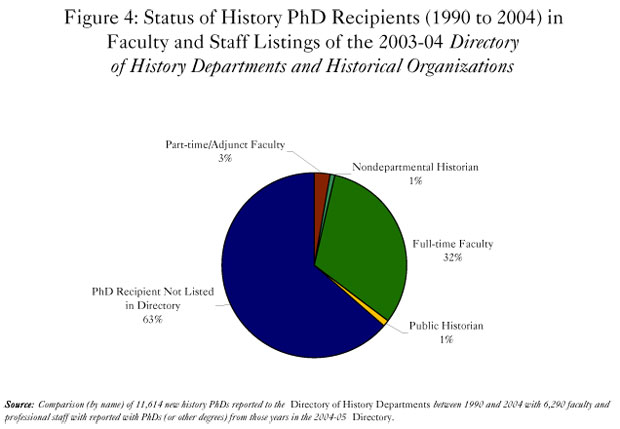 